Seminární práce UDBQAntošová Marcela, U1ST, 3.ročníkKopretiny a včelky na procvičení rodů a slov nadřazených a podřazených Procvičování rodů a slov nadřazených a podřazenýchPřiřazování slov k danému rodu a přiřazování slov podřazených ke slovu nadřazenému.Aktivita je zaměřena na procvičování mužského, ženského a středního rodu. Následně pak můžeme procvičit slova nadřazená a podřazená. Aktivita je určena pro 3. až 4. ročník základní školyZ barevného papíru vytvoříme kopretiny. Na prostředek napíšeme jeden z rodů a na okvětní lístky slova, tohoto rodu. Všechna slova jsou záměrně napsána na papíru stejné barvy, aby se děti neorientovaly podle barvy.  Děti pak po jednom připevňují lístky, než vznikne celý květ.Na procvičení slov nadřazený a podřazených vyrobíme včelky, na které napíšeme slova nadřazená. Jako motivaci použijeme to, že včelka můžeme opilovat pouze květ, který se skládá pouze ze slov podřazených, slovu, které má včelka na sobě napsané. Prostředky kopretin otočíme, aby to děti nemátlo. 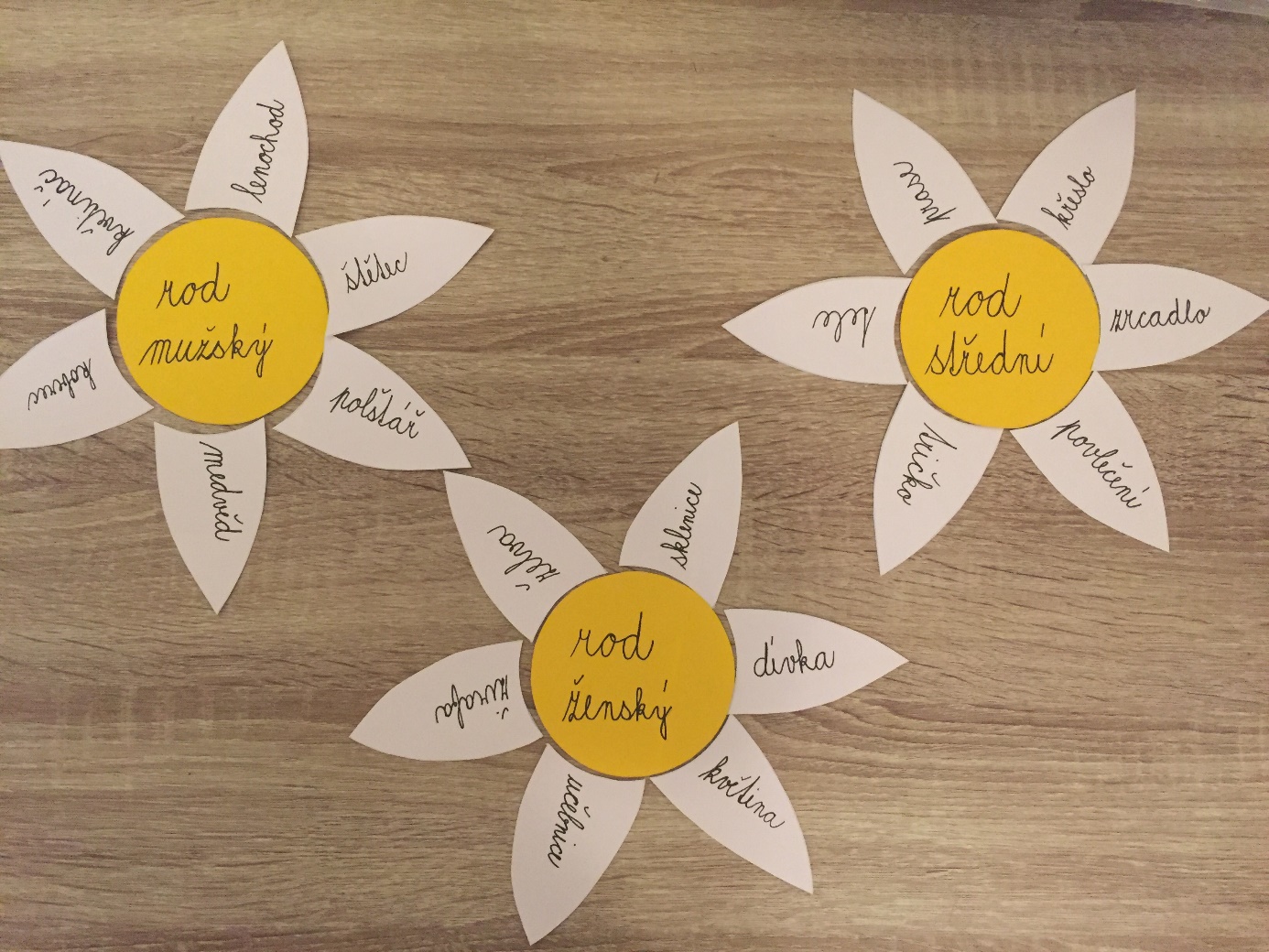 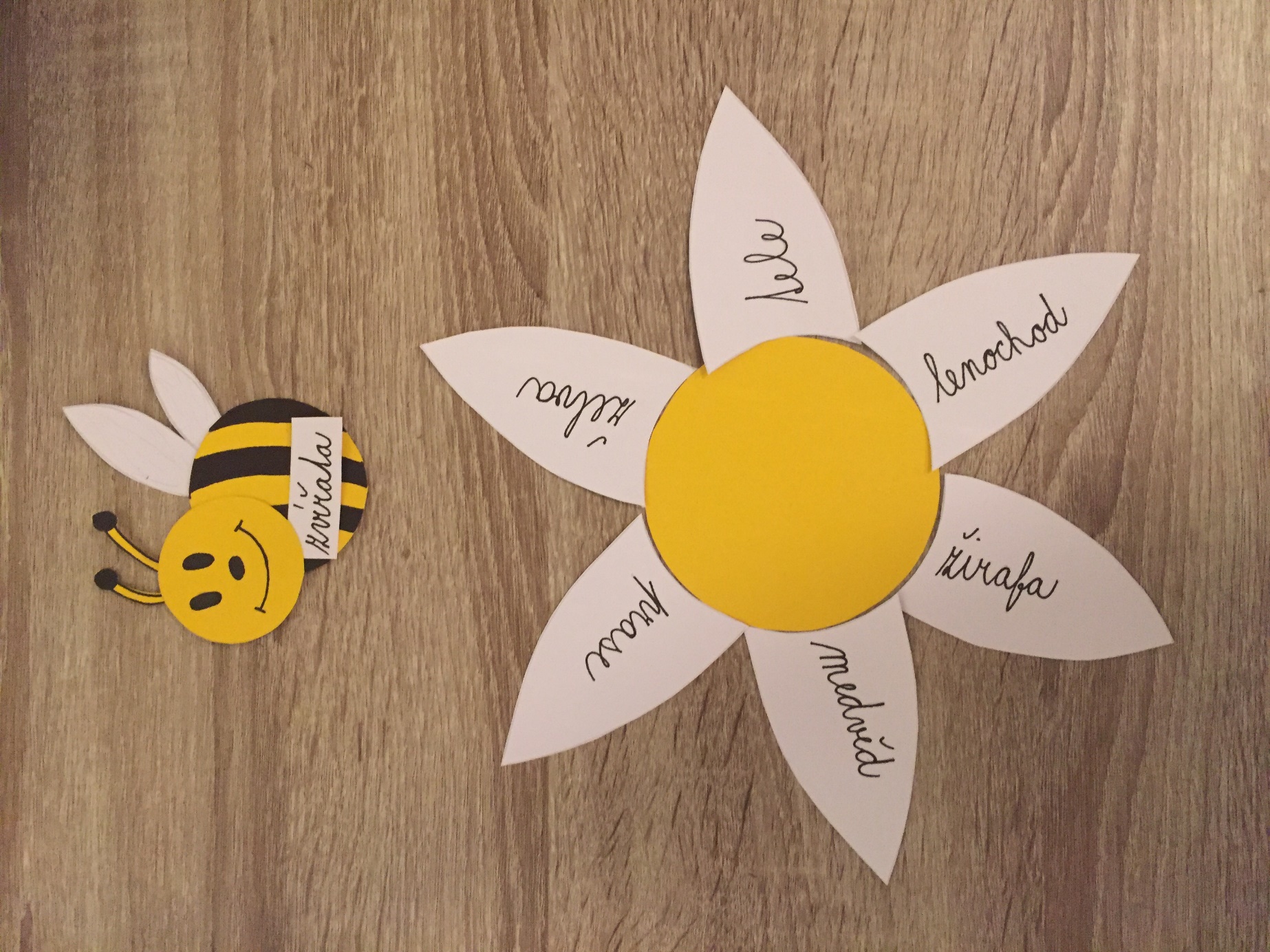 